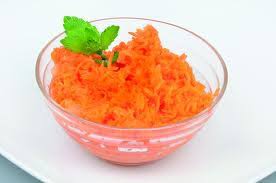 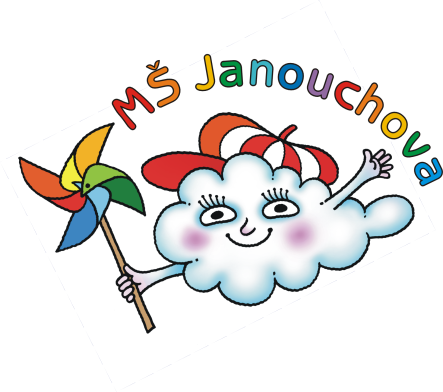 JÍDELNÍ LÍSTEKOD 3. 5. 2021 DO 7. 5. 2021STRAVA JE URČENA K OKAMŽITÉ SPOTŘEBĚ.ZMĚNA JÍDELNÍČKU JE VYHRAZENA.Pavla Maršálková			Helena Zímová		Šárka Ryšavávedoucí kuchařka			vedoucí kuchařka		vedoucí školní jídelnyjídelna Janouchova		jídelna ModletickáČerstvé ovoce a zelenina je v jídelním lístku zvýrazněna modře.PŘESNÍDÁVKAOBĚDSVAČINAtuňáková pomazánka, chléb, jablko, čaj s citrónem(1,4)polévka z míchané zeleninybílé fazolky po florentinsku, pečivo, ovocný čaj(1,7,9)chléb, tvarohová pomazánka s pažitkou a vejci, mrkev, mléko(1,3,7)obilné kuličky, banán,mléko(1,7)brokolicová polévkavepřové maso po italsku, špagety, sýr, hruška, ovocný čaj(1,7)celozrnné pečivo, pomazánkové máslo, rajčátko, ovocný čaj(1,7)chléb, avokádová pomazánka s lučinou, kapie, mléko(1,7)zeleninový vývar s kuskusemkrůtí pečeně, bramborový knedlík, zelí, jablko, voda s citrónem(1,9)ovocný jogurt, rohlík, hroznové víno, čaj(1,7)jablíčková pomazánka s mascarpone, rozinky, bílé pečivo, mléko(1,7)kapustová polévkašpanělský guláš, rýže, pomeranč, ovocný čaj(1,3)chléb, sýrová pomazánka s mrkví, ředkvičky, čaj, mléko(1,7)chléb, pomazánka z pečeného masa, okurka, čaj s citrónem(1)rybí polévka se zeleninoukvětákové řízečky se sýrem, brambor, mrkvový salát s jablky, ovocný čaj(1,3,7,9)vánočka, hruška,mléko(1,7)